En caso de que un ciudadano note alguna irregularidad en cualquier centro de inspección,  deberá notificarlo a la Directoría de Servicios al Conductor.Persona que desee notificar alguna irregularidad en cualquier centro de inspección.Se brindará exclusivamente seguimiento a casos creado a través del Sistema del servicio 3-1-1, de lo contrario se le notificará al participante o ciudadano que deberá visitar o comunicarse a la Oficina Local donde haya sometido la querella.Si el querellante desea que su querella sea anónima, se le orientará que en el futuro no podrá solicitar estatus de su querella.      Lugar: 	En la oficina de la Directoría de Servicios al Conductor	Directorio de DISCOTeléfono: 	(787)294-0167 Email:	hperez@dtop.gov.prNo conlleva costos.Al notificar el incidente el ciudadano debe proveer la mayor información posible:Nombre del querellante (podría ser anónimo) Número del centro de inspecciónDirección del centro de inspecciónFecha y hora del incidenteIrregularidades observadasFotos (si las tiene)No aplica.Página Web de DTOP – http://www.dtop.gov.pr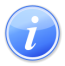 Descripción del Servicio                                                                       Crear Referido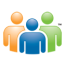 Audiencia y Propósito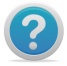 Consideraciones 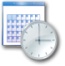 Lugar y Horario de Servicio 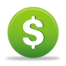 Costo del Servicio y Métodos de Pago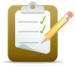 Requisitos para Obtener Servicio 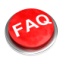 Preguntas Frecuentes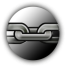 Enlaces Relacionados                                                                              